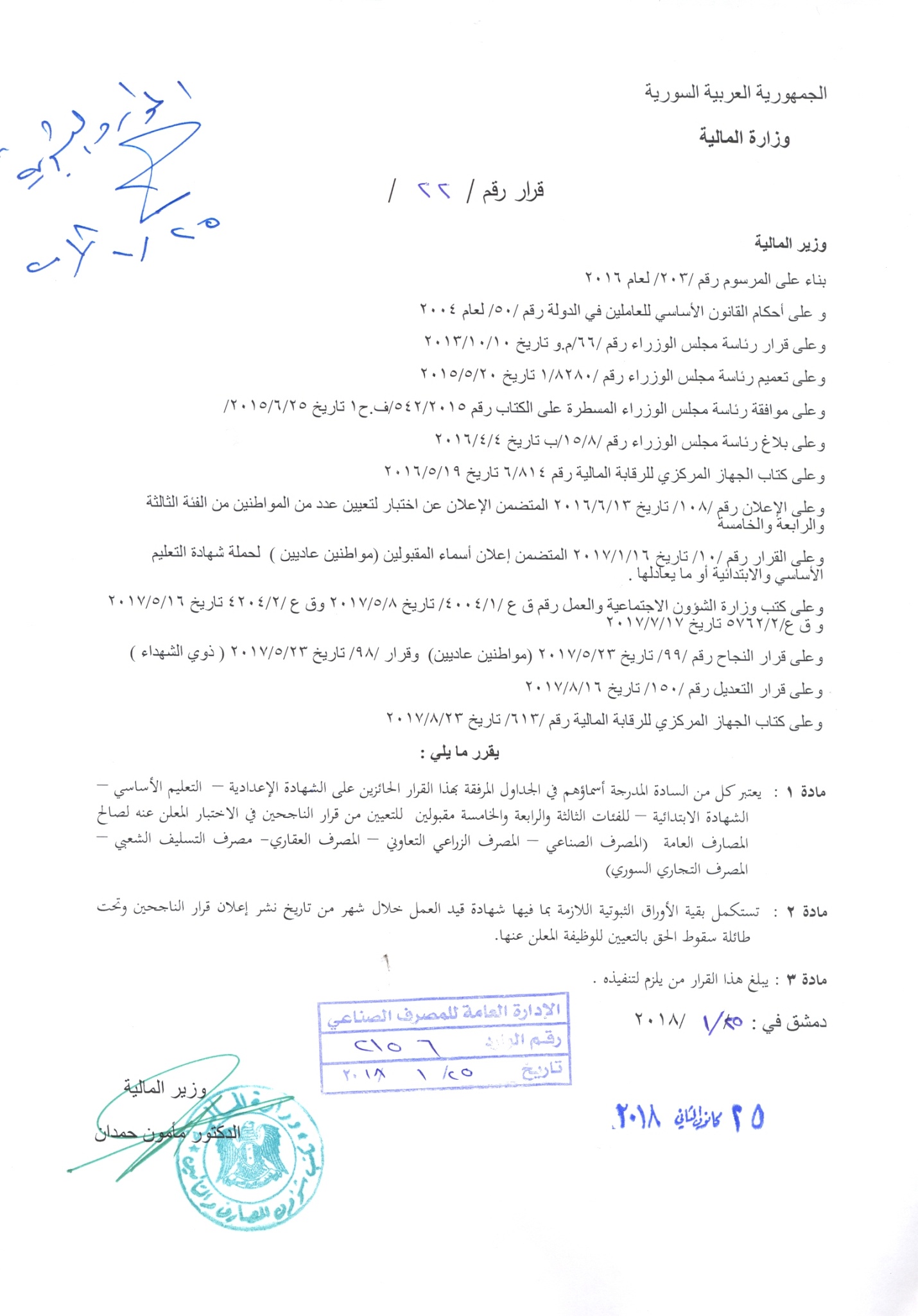 نتائج المقبولين للتعيين  من قرار الناجحين بمسابقة المصارف العامة للفئة الثالثة في محافظة دمشقبوظيفة كاتب – كاتب مساعد ( مواطنين عاديين )نتائج المقبولين للتعيين  من قرار الناجحين بمسابقة المصارف العامة للفئة الثالثة في محافظة ريف دمشقبوظيفة كاتب – كاتب مساعد ( مواطنين عاديين )نتائج اختبار الناجحين بمسابقة المصارف العامة للفئة الثالثة في محافظة حمصبوظيفة كاتب – كاتب مساعد ( مواطنين عاديين )نتائج اختبار الناجحين بمسابقة المصارف العامة للفئة الثالثة في محافظة حماه	بوظيفة كاتب – كاتب مساعد ( مواطنين عاديين )	نتائج اختبار الناجحين بمسابقة المصارف العامة للفئة الثالثة في محافظة السويداءبوظيفة كاتب – كاتب مساعد ( مواطنين عاديين )نتائج اختبار الناجحين بمسابقة المصارف العامة للفئة الثالثة في محافظة الحسكةبوظيفة كاتب – كاتب مساعد ( مواطنين عاديين )نتائج اختبار الناجحين بمسابقة المصارف العامة للفئة الثالثة في محافظة درعابوظيفة كاتب – كاتب مساعد ( مواطنين عاديين )نتائج اختبار الناجحين بمسابقة المصارف العامة للفئة الثالثة في محافظة طرطوس  بوظيفة كاتب – كاتب مساعد ( مواطنين عاديين )نتائج اختبار الناجحين بمسابقة المصارف العامة للفئة الثالثة في محافظة طرطوس  بوظيفة كاتب – كاتب مساعد ( ذوي الشهداء )نتائج اختبار الناجحين بمسابقة المصارف العامة للفئة الرابعة  في محافظة اللاذقية( مواطنين عاديين )الوظيفة سائقنتائج اختبار الناجحين بمسابقة المصارف العامة للفئة الخامسة  في محافظة دمشق( مواطنين عاديين )الوظيفة حارس – تعليم إبتدائيالوظيفة آذن – تعليم إبتدائيالوظيفة منظف – تعليم إبتدائينتائج اختبار الناجحين بمسابقة المصارف العامة للفئة الخامسة  في محافظة حمص( مواطنين عاديين )الوظيفة حارس – تعليم إبتدائينتائج اختبار الناجحين بمسابقة المصارف العامة للفئة الخامسة في محافظة حمص	( مواطنين ذوي الشهداء )	الوظيفة آذن – تعليم أساسيالوظيفة آذن – تعليم إبتدائينتائج اختبار الناجحين بمسابقة المصارف العامة للفئة الخامسة  في محافظة حماه( مواطنين عاديين )الوظيفة آذن – تعليم أساسيالوظيفة آذن – تعليم إبتدائينتائج اختبار الناجحين بمسابقة المصارف العامة للفئة الخامسة  في محافظة حماه( ذوي شهداء)الوظيفة آذن – تعليم إبتدائينتائج اختبار الناجحين بمسابقة المصارف العامة للفئة الخامسة  في محافظة حماه( مواطنين عاديين )الوظيفة حارس – تعليم إبتدائينتائج اختبار الناجحين بمسابقة المصارف العامة للفئة الخامسة  في محافظة السويداء( مواطنين عاديين )الوظيفة حارس – تعليم أساسيالوظيفة آذن – تعليم أساسينتائج اختبار الناجحين بمسابقة المصارف العامة للفئة الخامسة  في محافظة درعا ( مواطنين عاديين )الوظيفة حارس – تعليم ابتدائيالوظيفة آذن – تعليم ابتدائينتائج اختبار الناجحين بمسابقة المصارف العامة للفئة الخامسة  في محافظة طرطوس ( مواطنين عاديين )الوظيفة حارس – تعليم أساسينتائج اختبار الناجحين بمسابقة المصارف العامة للفئة الخامسة  في محافظة طرطوس ( مواطنين عاديين )الوظيفة حارس – تعليم ابتدائينتائج اختبار الناجحين بمسابقة المصارف العامة للفئة الخامسة  في محافظة طرطوس ( مواطنين عاديين )الوظيفة آذن – تعليم ابتدائينتائج اختبار الناجحين بمسابقة المصارف العامة للفئة الخامسة  في محافظة الحسكة  ( مواطنين عاديين )الوظيفة حارس – تعليم ابتدائينتائج اختبار الناجحين بمسابقة المصارف العامة للفئة الخامسة  في محافظة الحسكة  ( مواطنين عاديين )الوظيفة أذن – تعليم ابتدائينتائج اختبار الناجحين بمسابقة المصارف العامة للفئة الخامسة  في محافظة اللاذقية  ( مواطنين عاديين )الوظيفة حارس – تعليم أساسيالوظيفة حارس – تعليم ابتدائي	الوظيفة آذن – تعليم ابتدائيالوظيفة منظفة  – تعليم ابتدائيالتسلسل الاسم والشهرة اسم الآب العلامة جهة الفرز 292آلاء الرومانيمحمد ياسر80.2المصرف التعاوني الزراعي 293اماني  الدبسعلي80.1المصرف التعاوني الزراعي294رانيه  حلاقعلي80.1المصرف التعاوني الزراعي295امنه  محمدكاسر80المصرف التعاوني الزراعي296علي  حميدوشمحمود80المصرف الصناعي297آلاء  الحلبيسليمان80المصرف الصناعي298سالي  دروبيمحمود80المصرف الصناعي299هبه  مسلممحمد80المصرف الصناعي300سلاف الحاجزيد80المصرف الصناعي301انتصار  حسناحسين80	مصرف التسليف الشعبي 302فادي  النجمايمن80مصرف التسليف الشعبي303رندى  شيخ قطنانبيل80مصرف التسليف الشعبي304اخلاص  المصطفىعدنان80مصرف التسليف الشعبي305أريج  قسواتمصطفى80مصرف التسليف الشعبي306دينا  مرتضىفايز80مصرف التسليف الشعبي307ريما  شنكانرضوان80مصرف التسليف الشعبي308رنده  عبيدراتب80المصرف العقاري309شذى  قولحةبسام80المصرف العقاري310ناريمان  ملصجرجس80المصرف العقاري311خيرية  بيطارمصطفى79.9المصرف العقاري312ربيعه  محمداحمد79.9المصرف العقاري313عائده  مرجانمالك79.8المصرف العقاري314ابتسام حسانعلي79.7المصرف التعاوني الزراعي315هناء   اليوسفيوسف79.7المصرف التعاوني الزراعي316محمد  محمودوجيه79.7المصرف الصناعي317سها رعدعزت79.6المصرف الصناعي318رمضان  محمدنبيه79.6المصرف الصناعي319عبير سلماويمحمد79.5المصرف الصناعي320سميه  الحسنمحمد79.4المصرف الصناعي321سهام  ابو حسنهحسن79.3المصرف التجاري السوري322هدى  عيسىحماد79.3المصرف التجاري السوري323ناهد المنصورعبد الرحمن79.2المصرف التجاري السوري324ساميا  احمدسامي79.1المصرف التجاري السوري325سهاد حوراننعيم79.1المصرف التجاري السوري326فاتن  هلالفاضل79.1المصرف التجاري السوري327رناغناجهسمعان79.1المصرف التجاري السوري328حلا  العبد اللهنوري79.1المصرف التجاري السوري329سوزان  الاحمدمصطفى79المصرف التجاري السوري330وداد  الابراهيممحمود79المصرف التجاري السوري331عليا ديبوهاشم79المصرف التجاري السوري332هلا  برنيهمحمد راتب79المصرف التجاري السوري333وطفه  مراداحمد79المصرف التجاري السوري334نسرين عراكياسين78.9المصرف التجاري السوري335فدوه سلطانمحمد78.9المصرف التجاري السوري336يمامة برهومزهير78.9المصرف التجاري السوري337عواطف  الخطيبعلي78.8المصرف التجاري السوري338روان حيدرقحطان78.7المصرف التجاري السوري339زكريا  السويدانياسماعيل78.6المصرف التجاري السوري340لينا سليطينغسان78.6المصرف التجاري السوري341ختام الحورانيمحمد78.5المصرف التجاري السوري342عائشه البلخيمحمد78.5المصرف التجاري السوري343حسين  ادريسعطيه78.4المصرف التجاري السوري344مرام  الخضرعسكر78.4المصرف التجاري السوري345هدى شامنديجرجي78.2المصرف التجاري السوري346الشفاء احمدمحمد78.1المصرف التجاري السوري347سناء  حجازيمحمد78المصرف التجاري السوري348رشا احمد الخضوراحمد78المصرف التجاري السوري349قادريه  عطيه معمرجيحسين78المصرف التجاري السوري350رؤى دلاابراهيم78المصرف التجاري السوري351فادية  قاسمفايز77.9المصرف التجاري السوري352ايمان غصهعبد الله77.7المصرف التجاري السوري353إيباء غصهعبد الله77.7المصرف التجاري السوري354غصون عبد اللهصالح77.7المصرف التجاري السوري355زهور عمارابراهيم77.6المصرف التجاري السوري356رناد  حبيبغسان77.6المصرف التجاري السوري357بتول  العبودرضوان77.5المصرف التجاري السوري358روزا ديوبحسن77.5المصرف التجاري السوري359دجانه ابراهيموحيد77.4المصرف التجاري السوري360محمود  عبد العالرفعت77.3المصرف التجاري السوري361سميرة  الحسنمصطفى77.3المصرف التجاري السوري362سها  اسودمروان77.2المصرف التجاري السوري363سلاف  الاحمدخضر77.1المصرف التجاري السوري364تهاني  المدنيزكريا77.1المصرف التجاري السوري365آلاء  حبرجماهر77المصرف التجاري السوري366لمى  سويسفواز77المصرف التجاري السوري367ولاء  عايدفايز77المصرف التجاري السوري368فاديا الأوسعادل76.9المصرف التجاري السوري369رنا الاحمداحمد76.6المصرف التجاري السوري370منال ابراهيموحيد76.5المصرف التجاري السوري371غدير اندورةهشام76.2المصرف التجاري السوري372هبه  عليعدنان76.2المصرف التجاري السوري373نغم  حسنسليمان76.1المصرف التجاري السوري374غيثاء  صقرمالك76.1المصرف التجاري السوري375حيدر  عليالؤي76المصرف التجاري السوري376رشا  خطابعصام76المصرف التجاري السوري377يارا البصارحسين76المصرف التجاري السوري378ياسمين  حمدوحيد76المصرف التجاري السوري379فايز السعديهشام76المصرف التجاري السوري380رهف  يونسعماد الدين76المصرف التجاري السوري381شاديه  ابراهيمعلي75.9المصرف التجاري السوري382رلا  زغيبفوزات75.9المصرف التجاري السوري383سعاد  محمدعلي75.7المصرف التجاري السوري384عدنان  محمودحسين75.7المصرف التجاري السوري385ميسم  ماردينياحمد75.5المصرف التجاري السوري386صفاء  موسىمحمود75.5المصرف التجاري السوري387لميس  صافيمحمد75.4المصرف التجاري السوري388كاترين  خبازيحسين75.4المصرف التجاري السوري389ريم  حبيبكامل75.3المصرف التجاري السوري390راما  اللبابيديايمن75.3المصرف التجاري السوري391زينب يحيى الاصفر الشهير باللحاميحيى75.2المصرف التجاري السوري392احمد برغل حلوساهر75المصرف التجاري السوري393منار محمدحسن75المصرف التجاري السوري394ريم  غملوشعبد الله75المصرف التجاري السوري395ريم  هابيلرفعت75المصرف التجاري السوري396مياز علياعمار75المصرف التجاري السوري397رغد  اسماعيلعلي75المصرف التجاري السوري398جهيده المرشدمحمد75المصرف التجاري السوري399نوار  موسىاحمد75المصرف التجاري السوري400انصاف احمدغانم74.9المصرف التجاري السوري401أريج العليغسان74.9المصرف التجاري السوري402جوزفين ابراهيماحمد74.9المصرف التجاري السوري403علي  بلولابراهيم74.6المصرف التجاري السوري404غصون  الغرهمحمد جمعه74.6المصرف التجاري السوري405راما رزقوهدان74.6المصرف التجاري السوري406روضة عيسىحسين74.5المصرف التجاري السوري407شيرين خلوففؤاد74.5المصرف التجاري السوري408سوسن  عليمحمد74.5المصرف التجاري السوري409أيلين  نعامهعبد الرحيم74.3المصرف التجاري السوري410ميساء حسناحمد74.2المصرف التجاري السوري411عماد خليلعلي74.2المصرف التجاري السوري412لورانس علييوسف74.1المصرف التجاري السوري413اميمه  بلولياسر74المصرف التجاري السوري414حسان  تاجامحمد وليد74المصرف التجاري السوري415شيرين  حمودهاحمد74المصرف التجاري السوري416بشرى العيسىفايق74المصرف التجاري السوري417ديما  اكرباعمر74المصرف التجاري السوري418عبير الحلاقياسين74المصرف التجاري السوري419انتصار ابراهيمحسن73.8المصرف التجاري السوري420عفراء  خليلحسن73.8المصرف التجاري السوري421نسيبة ضاهرمصطفى73.8المصرف التجاري السوري422بشرى  عليعزيز73.3المصرف التجاري السوري423مديحه  سليمانحكمات73.2المصرف التجاري السوري424ريماز ابراهيم سعيدابراهيم73.2المصرف التجاري السوري425آيه  جمعهنذير73المصرف التجاري السوري426جلنار  صفيةاحمد اسامة73المصرف التجاري السوري427مريم  عثماننوفل73المصرف التجاري السوري428منال  معلاعلي72.9المصرف التجاري السوري429رشا  مشمشفتحي72.9المصرف التجاري السوري430راميه صوافخالد72.8المصرف التجاري السوري431ميادة الاسودخليل72.6المصرف التجاري السوري432داليا العليخليل72.6المصرف التجاري السوري433تهاني احمداحمد عبد الله72.3المصرف التجاري السوري434خلود حبيمحمد راتب72.3المصرف التجاري السوري435شذى  ديوبمنير72.2المصرف التجاري السوري436غراءعسافسقر72.2المصرف التجاري السوري437آلاء خليفةمحمد منير72.2المصرف التجاري السوري438غيداء  ضاهرمصطفى72.1المصرف التجاري السوري439بشرى   سليمانعماد الدين72.1المصرف التجاري السوري440فاتن  نمورهسعيد72المصرف التجاري السوري441يارا داوودرافع72المصرف التجاري السوري442كيندا حموديوسف72المصرف التجاري السوري443ميساء الكنجمحمد72المصرف التجاري السوري444دانية القدورابراهيم72المصرف التجاري السوري445عبير سليمانسلمان71.9المصرف التجاري السوري446درذيه  حسونموفق71.5المصرف التجاري السوري447نورا الجلادحسين71.4المصرف التجاري السوري448ايمان محمدمحمود71.3المصرف التجاري السوري449شذى  الخليفاحمد71المصرف التجاري السوري450صابرين سليمانمحمد71المصرف التجاري السوريالتسلسلالاسم والشهرةاسم الابالعلامة جهة الفرز11يعقوب  العجيسليمان83.8مصرف التسليف الشعبي12روبه عثمان محمد 83.4مصرف التسليف الشعبي13نسرين  المباركصالح83مصرف التسليف الشعبي14هبه  الكيلانيحسن83مصرف التسليف الشعبي15رغداه  سليمانحسيان81.4مصرف التسليف الشعبي16لينا  رجبعبد الفتاح81.2مصرف التسليف الشعبي17عبير  الخليلنصر80المصرف الزراعي التعاوني18جوليانو سلمونياحمد77المصرف الزراعي التعاوني19فاطمه  الحاج خالدعبد الوهاب75.4المصرف الزراعي التعاوني20ليليان مصطفىتحسين67.1المصرف الزراعي التعاوني التسلسلالاسم والشهرهاسم الابالعلامةجهة الفرز 17شهيرة  فاتي شعبان 90المصرف الصناعي18عدي  زيتوناحمد 89.7المصرف الصناعي19لبنى  عروقامير 89.2المصرف التجاري السوري20ناهد  حسنابراهيم 89المصرف التجاري السوري21أمل عمران بدر الدين 89المصرف التجاري السوري22نياز السباعيمحمد صفوح 89المصرف التجاري السوري23طلال مرهجمحمد 88.8المصرف التجاري السوري24لينا نعيسه سليم88.8المصرف التجاري السوري25غدير الحسينبدر 88.5المصرف التجاري السوري26ياسمين سليماناحمد 88.5المصرف التجاري السوري27رنا خليلابراهيم 88.3المصرف التجاري السوري28هبا حرفوش فايز88.3المصرف التجاري السوري29وداد خنسه صالح88مصرف التسليف الشعبي 30كاترين الأحمد  عبد الكريم87.4مصرف التسليف الشعبي31غادة الدنيانديم 87.4المصرف التعاوني الزراعي 32نسرين تمر ابراهيم86.7المصرف التعاوني الزراعي التسلسلالاسم والشهرهاسم الابالعلامةجهة الفرز 27باسل  الكوساصالح 82المصرف التعاوني الزراعي28رباح  اليازجيحسن 82المصرف الزراعي التعاوني29ريم  زريقعلي 81.9المصرف الزراعي التعاوني30ناديا مهناعبد الكريم 81.8المصرف الزراعي التعاوني31سميرة  محفوضمحمد 81.4مصرف التسليف الشعبي32حنان   يوسف احمد 81.2مصرف التسليف الشعبي 33علا  حبيبنضال 81المصرف التجاري السوري34لمياس  محفوضمظهر81المصرف التجاري السوري35وعد  وسوفعلي 81المصرف الصناعي 36راما  خضرنورس 80.5المصرف الصناعي37هيفاء  مقدادخضر 80.2المصرف التجاري السوري38أمجاد  زينةعدنان 80.2المصرف التجاري السوري39أميمه  عدلهمحمود 79.8المصرف التجاري السوري40نيروز  عونمحمد 79.8المصرف التجاري السوري41دعد وردهنعيم79.8المصرف التجاري السوري42باسمة يوسفعلي 79.3المصرف التجاري السوري43دارين جديدنظمت 79.2المصرف التجاري السوري44سماح بكورنادر 79المصرف التجاري السوري التسلسلالاسم والشهرةاسم الابالعلامةجهة الفرز 5ميساء  الملحمسليمان 85.1المصرف العقاري6علا  كيوانمرسل 85المصرف الصناعي 7هديل  الصالحرائد 84.3المصرف الصناعي8خلود الحرفوش  جواد83.8المصرف التعاوني الزراعي 9غروب الحلاوي سعيد83.1المصرف التعاوني الزراعيالتسلسلالاسم والشهرةاسم الابالعلامةجهة الفرز 11موسى  خميسعلي 81.6المصرف الصناعي12حامد  الخضرعلي81.6المصرف الصناعي13أميرة  العباسعبد المناف81مصرف التسليف الشعبي 14احمد  العبيدحسن80.4مصرف التسليف الشعبي15ليلى  الصليبيطلال80مصرف التسليف الشعبي16احمد  النايفعبد79.6مصرف التسليف الشعبي17رقية  الجديسليماان78.6المصرف التجاري السوري18دلال الفرحانعبد الصمد78المصرف التجاري السوري19أمل  الأحمداحمد65.4المصرف التجاري السوريالتسلسلالاسم والشهرةاسم الابالعلامةجهة الفرز 3نور  ابو حمدهناصيف81.6مصرف التسليف الشعبي 4دعاء  العبدمحمود80.2مصرف التسليف الشعبي5داليه اللايقمحمد علي79مصرف التسليف الشعبي6نور العودةهايل75.8مصرف التسليف الشعبي7رنا الاسودباسل75المصرف التعاوني الزراعي 8مروه عدوانسلامه74.2المصرف التعاوني الزراعي9نوال مطلقعبد الحميد71.9المصرف التعاوني الزراعي التسلسلالاسم والشهرةاسم الابالعلامةجهة الفرز 2غيثاء  عروسعلي92.9المصرف الصناعي3غاده  تامرحسن92.4المصرف التعاوني الزراعي 4سماح  سليماناصف90.3المصرف التعاوني الزراعيالتسلسلالاسم والشهرةاسم الابالعلامةجهة الفرز 2عبير عبود حبيب97.9مصرف التسليف الشعبي3مروه ملحم احمد97.4مصرف التسليف الشعبيالتسلسلالاسم والشهرةاسم الابالعلامةجهة الفرز 6علي زاهر بسام84.0المصرف التعاوني الزراعيالتسلسلالاسم والشهرةاسم الابالعلامةجهة الفرز 11أحمد النفاخمحمد أديب 93.6المصرف الصناعي 12جول رحالإسماعيل 93.2المصرف الصناعي13أيهم حسن برهومعزيز93.1المصرف الصناعي14يوسف صوانعيسى 93.0المصرف الصناعي15باسم عيسى سليمان 92.9المصرف التجاري السوري16محمد حسام البابامحمد أمين 92.8المصرف التجاري السوري17مأمون علقمحسين 91.3المصرف التجاري السوري18مير حبيبمحمد 91.3المصرف التجاري السوري19عاصم راجحعبد العزيز 91.1المصرف التجاري السوري20داهود ويسجرجس 91.0المصرف التجاري السوري21صلاح يونسأحمد 90.8المصرف التجاري السوري22حسين الحادورمضان 90.6المصرف التجاري السوري23رياض زيتونمحمود 90.2المصرف التجاري السوري24أحمد السوده فريز 90.1المصرف التجاري السوري25مالك شحادهعمر 89.9المصرف التجاري السوري26ساري الحدادالياس 89.8المصرف التجاري السوري27عبدو سلامهمحمد 89.6المصرف التجاري السوري28حمزه السقعانسليمان 89.2المصرف التجاري السوري29محمد خالدأحمد 88.9المصرف التجاري السوري30صالح حسينمحمود 88.5المصرف التجاري السوري31محمد سعاداتقاسم 88.4المصرف التجاري السوري32حسن كيوانعدنان 88.3المصرف التجاري السوري33محمد عبداللهخالد 87.9المصرف التجاري السوري34ابراهيم حسين عمر87.9المصرف التجاري السوري35يوسف عيسىعلي 87.4المصرف التجاري السوري36محمود حسنحسن 87.0المصرف التجاري السوري37محمد الدالاتيأحمد 86.4المصرف التجاري السوري38وليد ديوبعبد الحميد 86.2المصرف التجاري السوري39رياض شيخوكمال 86.2المصرف التجاري السوري40ياسر المدنينعمان 85.4المصرف العقاري41حسن جبهأحمد 85.3المصرف العقاري42هائل خيربكسلمان 85المصرف الصناعي43محمد أحمد الحلوعمر85.0المصرف الصناعي44رأفت قاسمجمال 85.0المصرف الزراعي التعاوني45رشدان الأحمد فؤاد 85.0المصرف الزراعي التعاوني46عدنان الديابمحمد 85.0المصرف الزراعي التعاوني47أحمد إبراهيمموسى 84مصرف التسليف الشعبي 48فضل الله عبدالوهابمحمد 83.0مصرف التسليف الشعبي49محسن صقرمحمد 82.1مصرف التسليف الشعبي50عامر الحلبينوري 82.0مصرف التسليف الشعبي51ماهر شهابضاهر 81.4مصرف التسليف الشعبي52عدنان الأسودطلال 81.3مصرف التسليف الشعبي53علي الحكرأحمد 81.0مصرف التسليف الشعبي54علي الصغيرسميح 80.8مصرف التسليف الشعبي55أحمد الرسلانعدنان 80.7مصرف التسليف الشعبي56محمد يونسأحمد 80.2مصرف التسليف الشعبي57محمد المظلومعادل 80.0مصرف التسليف الشعبي58محمد درويشيوسف 79.5مصرف التسليف الشعبي59أحمد يونسأنور 79.2مصرف التسليف الشعبي60محمد نجارسمير 79مصرف التسليف الشعبي61أحمد الهمسعدنان 78.4مصرف التسليف الشعبي62غسان عرسالي درويش 78مصرف التسليف الشعبي63موسى داودأحمد 78مصرف التسليف الشعبي64أحمد الخالدرضا 75.7مصرف التسليف الشعبيالتسلسلالاسم والشهرةاسم الابالعلامةجهة الفرز 9فضه رحيمهعبد الحميد 92.2المصرف التجاري السوري10نايفه الحميديفارس 92.0المصرف التجاري السوري11يسرى أبو مهدي نسيب 91.5المصرف التجاري السوري12محمد أبو حلاوةقاسم 91.3المصرف التجاري السوري13زائده المحفوضاسمندر 91.1المصرف التجاري السوري14راتب سليمانموسى 91.1المصرف التجاري السوري15صالح مزعلعوض 90.2المصرف التجاري السوري17هاجر العسودعبد المجيد 90.2المصرف التجاري السوري18سهام رستميوسف 90.0المصرف التجاري السوري19منير سكرقاسم 89.9المصرف التجاري السوري20سليمان الحمصيأرحيل 87.6المصرف التجاري السوري21امينه فوازحسن 87.4المصرف التجاري السوري22سوزان خرمامحمد 87.2المصرف التجاري السوري23محمد عرابيمحمود 87.1المصرف التجاري السوري24رشده موسىشحاده 87.1المصرف التجاري السوري25فهده عيسىمرعي 86.7مصرف التسليف الشعبي 26نوال عيسىمرعي 86.7مصرف التسليف الشعبي27سلام حمرهإبراهيم 85.5مصرف التسليف الشعبي28صفاء المزعلاحمد 85.1مصرف التسليف الشعبي29هازار سلطونعارف 85.0مصرف التسليف الشعبي30مريم سلطانبلال 84.9مصرف التسليف الشعبي31خلود جمال الدينجمال 84.7المصرف التعاوني الزراعي 32منى عيسىمرعي 84.7المصرف التعاوني الزراعي33أماني الخطيبسليم 84.0المصرف التعاوني الزراعي34سليمان النهارحمادي 84.0المصرف التعاوني الزراعي35شيرين ابراهيممحمد 84.0المصرف العقاري36أمينه شهيرهمحمد 83.9المصرف العقاري37فايز محمد طهفوزي 83.8المصرف العقاري38رشا رجافيصل 83.6المصرف العقاري39رضوه الحسنابراهيم 83.1المصرف العقاريالتسلسلالاسم والشهرةاسم الابالعلامةجهة الفرز 3سمر شعبانعلي 82.5المصرف التعاوني الزراعي التسلسلالاسم والشهرةاسم الابالعلامةجهة الفرز 7نائل قيلوحمحمد 94.8المصرف التجاري السوري8عادل قاسم أحمد 94.4المصرف التجاري السوري9محمود برواحمد 94.3المصرف التجاري السوري10عيسى حمادةمحمد 92.3المصرف الصناعي11وسام العباسعبد الكريم 91.8المصرف الصناعي12عباس كنعان خليل 91.3المصرف الصناعي13قاصد رزقديب 90.2المصرف العقاري14زاهرالصالححماد 89.2المصرف التعاوني الزراعيالتسلسلالاسم والشهرةاسم الابالعلامةجهة الفرز 4هيبا الساحلي عيسى 95.0المصرف التعاوني الزراعي التسلسلالاسم والشهرةاسم الابالعلامةجهة الفرز 3لينده الصالحقاسم 91.9المصرف التجاري السوري4نورا الدنياعدنان 89.5المصرف التجاري السوري5سوريه حسينمحمود 83.1المصرف العقاري6رندا عليمرعي 83.0المصرف العقاري7سلام المحمدعدنان 83.0المصرف التعاوني الزراعي التسلسلالاسم والشهرةاسم الابالعلامةجهة الفرز 3سناء ابو عمشهخليفه 94.9المصرف التجاري السوري4فاطمه حدادعزام 86.1المصرف التجاري السوريالتسلسلالاسم والشهرةاسم الابالعلامةجهة الفرز 2إنصاف حسن محمد 96.9المصرف الصناعي3يسرى محمداحمد 94.8مصرف التسليف الشعبي4ابراهيم صبيحخازم 93.9مصرف التسليف الشعبيالتسلسلالاسم والشهرةاسم الابالعلامةجهة الفرز 2ربا هرموش صلاح 80.0المصرف التعاوني الزراعي التسلسلالاسم والشهرةاسم الابالعلامةجهة الفرز 11زياد ديوبمحفوض 86.6المصرف التجاري السوري12عصام تقلاعلي 86.5المصرف التجاري السوري13طارق الحاج عبد اللهفيصل84.8المصرف التجاري السوري14فادي نسبحنا 84.2مصرف التسليف الشعبي15ابراهيم كنجوجاسم 83.9مصرف التسليف الشعبي 16باسم حميدوشمحمد 83.7المصرف التعاوني الزراعي17عبدو شاطوحيحنا 80المصرف الصناعيالتسلسلالاسم والشهرةاسم الابالعلامةجهة الفرز 4صخر شقيرشاهر 93.1المصرف الصناعي5فادي مقلدفايز 88.0المصرف الصناعي6بسام حاطوممحمود 86.9المصرف التعاوني الزراعي7ايمن العماطوريفوزات 86.2المصرف التعاوني الزراعيالتسلسلالاسم والشهرةاسم الابالعلامةجهة الفرز 2ربا أبو مغضبمنصور 89.7المصرف الصناعي التسلسلالاسم والشهرةاسم الابالعلامةجهة الفرز 4حذيفه العودات احمد80.0المصرف العقاريالتسلسلالاسم والشهرةاسم الابالعلامةجهة الفرز 5فاتن عبد العزيز محمود 72.0مصرف التسليف الشعبي التسلسلالاسم والشهرةاسم الابالعلامةجهة الفرز 9علي سليمانعبد الله 92.5المصرف الصناعي10عماد عمرانعدنان 90.1المصرف الصناعي11إياد حمودعلي 89.6مصرف التسليف الشعبي 12علاء عليانمحمود 88.9مصرف التسليف الشعبي التسلسلالاسم والشهرةاسم الابالعلامةجهة الفرز 5حسان شيحاصالح 92.6المصرف التعاوني الزراعي6أيسر عليعيسى 92.1المصرف التعاوني الزراعيالتسلسلالاسم والشهرةاسم الابالعلامةجهة الفرز 2نسرين دلاعزيز89.8مصرف التسليف الشعبي 3رئيده حلومابراهيم 88.9مصرف التسليف الشعبي4حارس نعمان فائق87المصرف الصناعي التسلسلالاسم والشهرةاسم الابالعلامةجهة الفرز 9منيار بصيلهعبدالكريم 93.4المصرف العقاري10محمود العبودعدنان 90.4مصرف التسليف الشعبي 11عدنان الاحمدمحمد 88.3مصرف التسليف الشعبي 12صدام العليافرج 84المصرف الصناعي التسلسلالاسم والشهرةاسم الابالعلامةجهة الفرز 3ثامر عيسىبشير 80.8مصرف التسليف الشعبي 4عبد القادر العليمحمد 76.4المصرف العقاري التسلسلالاسم والشهرةاسم الابالعلامةجهة الفرز 2بشار نعمانسهيل81.7المصرف التعاوني الزراعيالتسلسلالاسم والشهرةاسم الابالعلامةجهة الفرز 9موسى عثمانهاني 70.9المصرف التعاوني الزراعي10محمد عليعبد الحميد 65.2مصرف التسليف الشعبي التسلسلالاسم والشهرةاسم الابالعلامةجهة الفرز 2سهام جونيعبد الله 89.9المصرف الزراعي التعاوني التسلسلالاسم والشهرةاسم الابالعلامةجهة الفرز 3حنان احمدعلي 85.2المصرف الصناعي 4فاطمه جلعودمحمد 84.8المصرف التعاوني الزراعي 5رانيا حبيبمحمد 74.3المصرف التعاوني الزراعي